Submissions must be made before midnight (CT) on October 2, 2023.Please submit a pdf copy of the completed form, including a biosketch for the PI and each of the collaborators at https://questionpro.com/t/ATlviZzTQ9.Questions?  Please contact Kathleen Brewer at support@erdheim-chester.org.SECTION 1: PROJECT OVERVIEW AND CONTACT INFOSECTION 1: PROJECT OVERVIEW AND CONTACT INFOTitle of LOI4a. Lead Applicant Name4b. Lead Applicant Institution4c.  Lead Applicant AddressResearch Team Co-applicants 
(include institution names/addresses)6a. Requested Budget Year 16b. Requested Budget Year 2Summary of research question and justification in layman's terms 
(max 1200 characters)Type of research 
(laboratory/basic science, translational/applied field research, epidemiology, clinical research, health systems research, social science, other)9a. PI Signature 9b. Date9c. PI email 9d. PI phoneSECTION 2: RESEARCH PROPOSALSECTION 2: RESEARCH PROPOSAL1.    Background.  (This section should provide the study rationale, supporting data, and address the following:  what is the goal of the study, why is this study important, any potential safety concerns, and how the study results might impact future treatments or research. The background information should be limited to what is relevant to the proposed study and should be presented succinctly but with sufficient detail to enable evaluation by the reviewers.)  (max 2500 characters)2.    Scientific justification/rationale for the study 
(max 1500 characters)3.    Main research question and primary/secondary objective(s) (max 925 characters)4.    Study design [A one-page schema or flow diagram may be attached, if appropriate.] 
(max 1200 characters)5.    Outcome measure(s) and data collection  
(max 1200 characters)6.    Sample size 
(max 600 characters)7.    Study population/participant characteristics and sampling (recruitment) strategy 
(max 1500 characters)8.    References (Provide verified references for cited data and key background/concepts.)Research sites10.  Involvement of ECD-affected patients and/or caregivers (in the planning, design, and/or management of the study, data collection, analysis, etc.)
(max 925 characters)11. Management arrangements (how will the project be managed to ensure it is completed on time and within budget, with full participation of all participants)SECTION 3: TABLE 1:  Schedule (Gantt Chart preferred and can be attached.)SECTION 4: TABLE 2:  Budget (include year of expected use)SECTION 4: Figure 1 – Optional(If a figure will help explain the proposal, please include a single page figure here.)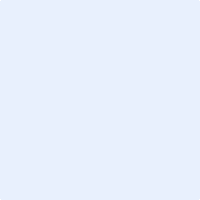 